HRP-310 | 03/01/2024WORKSHEET: Human Research DeterminationThe purpose of this worksheet is to provide support for individuals in determining whether an activity is Human Research or how it is regulated .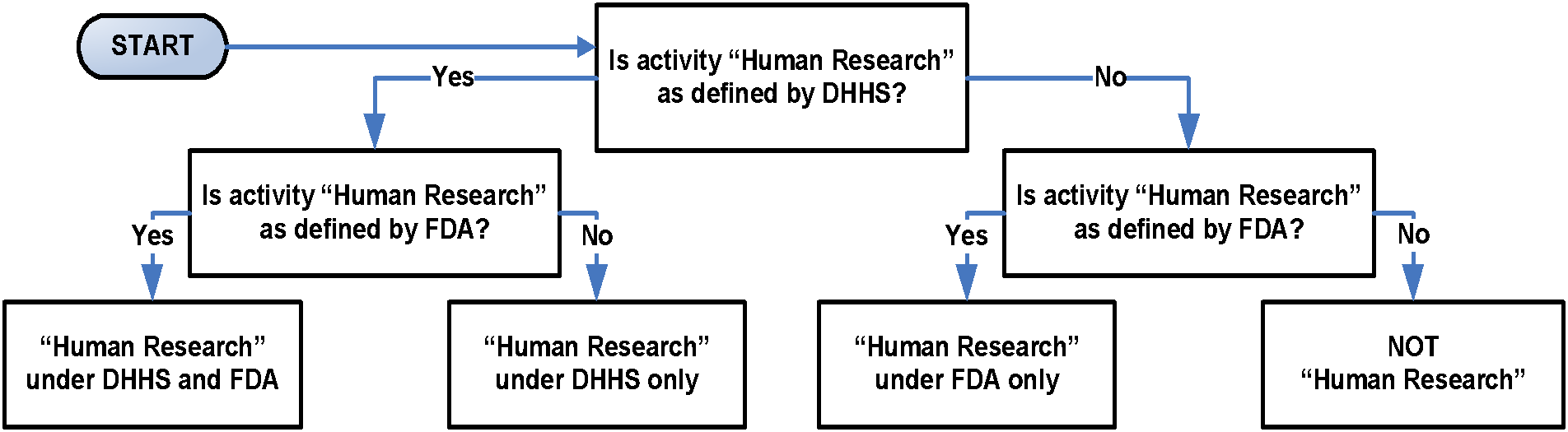 Research as Defined by DHHS Regulations (Check if “Yes”) ☐ Is the activity an investigation? (Investigation: a searching inquiry for facts; detailed or careful examination.)☐ Is the investigation systematic? (Systematic: having or involving a system, method, or plan.)☐ Is the systematic investigation designed to develop or contribute to knowledge? (Designed: observable behaviors used to develop or contribute to knowledge. Develop: to form the basis for a future contribution. Contribute: to result in. Knowledge: truths, facts, information.)☐ Is the knowledge the systematic investigation is designed to develop or contribute generalizable? (Generalizable: universally or widely applicable.)Human Subject Under DHHS Regulations (Check if “Yes”)☐ Is the investigator conducting the Research gathering information or biospecimens about living individuals?Human Subject Under DHHS Regulations (Check if “Yes”)☐ Will the investigator use, study, or analyze information or biospecimens obtained through either of the following mechanisms? Specify which mechanism(s) apply, if yes:☐ Physical procedures or manipulations of those individuals or their environment for Research purposes (“Intervention”).☐ Communication or interpersonal contact with the individuals. ("Interaction”).Human Subject Under DHHS Regulations (Check if “Yes”)☐ Will the investigator gather data that is either? Specify which category(s) apply if yes:☐ The data are about behavior that occurs in a context in which an individual can reasonably expect that no observation or recording is taking place (i.e. “Private information”).☐ Individuals have provided the data for specific purposes in which the individuals can reasonably expect that it will NOT be made public, such as a medical record (i.e. “Private information”).☐ Can the individuals’ identities be readily ascertained or associated with the information by the investigator (i.e. “Identifiable Private Information”)?☐ Can the individuals’ identities be readily ascertained or associated with the biospecimens (i.e., “Identifiable Biospecimen”)?If all items are checked under 1, 2, and 3 or 1, 2, and 4, the activity is Human Research under DHHS regulations.Human Research Under DHHS Regulations (Check if “Yes”)☐ Has a department or agency head, covered by the Common Rule, retained final judgment (consistent with the ethical principles of the Belmont Report) that the activity is Human Research under DHHS regulations?If checked, the activity is Human Research under DHHS regulations.Human Research Under FDA Regulations (Check if “Yes”)☐ Does the activity involve any of the following? (Check all that apply)☐ In the United States: The use of a drug  in one or more persons other than use of an approved drug in the course of medical practice .☐ In the United States: The use of a device  in one or more persons that evaluates the safety or effectiveness of that device.☐ Data regarding subjects or control subjects submitted to or held for inspection by FDA .☐ Data regarding the use of a device on human specimens (identified or unidentified) submitted to or held for inspection by FDA .If “Yes”, the activity is Human Research under FDA regulations.Human Research under Organizational PolicyIf the activity is Human Research under DHHS regulations or under FDA regulations, it is Human Research under organizational policy.Engagement (Complete if the activity is Human Research. (Check if “Yes”)☐ The organization is engaged in Human Research. Use HRP-311 - WORKSHEET - Engagement Determination.CommentsComments:Click or tap here to enter text.